K.DAVIDOVA 8. STARPTAUTISKAIS ČELLISTU KONKURSSKuldīga, 2014. gada 29.aprīlis – 4.maijsKONKURSA PROGRAMMA.Grupa “Cerība”  (bez vecuma ierobežojuma)a) J.S.Bahs  Viena daļa no jebkuras svītas (pēc izvēles)b) K.Davidova skaņdarbs pēc izvēlesc)Valsts, kuru pārstāv, skaņdarbs pēc izvēlesgrupa (11 – 15 gadiem)       a)viena etīde pēc  izvēles:                                           D.Poppers                  Etīde  Fa-maž. op.73 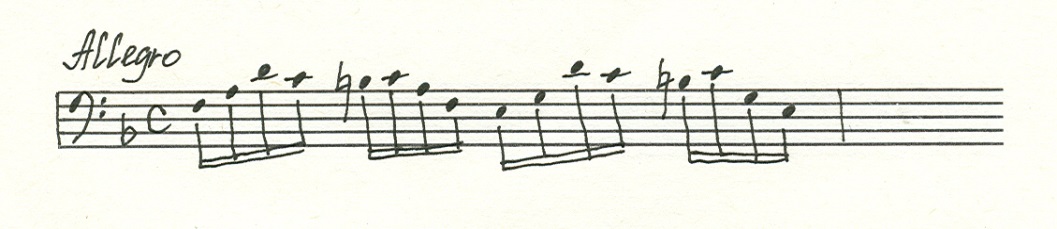 vai           Etīde Do-maž. op.73 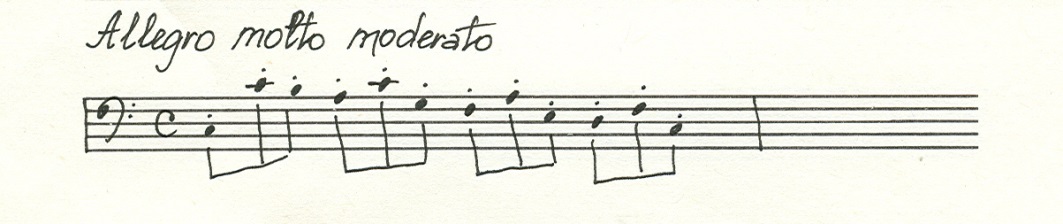      vai     F.Gricmahers /F.Grützmacher/, Etīde Re-maž.   op.38 Nr.5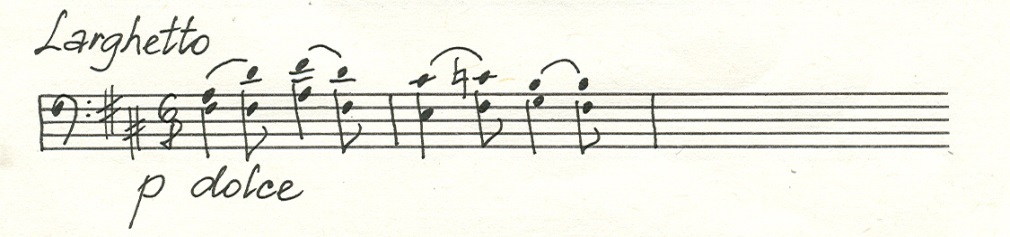              b)viena no sonātēm pēc izvēles: A.Vivaldi. Sonāte mi-min.                                                             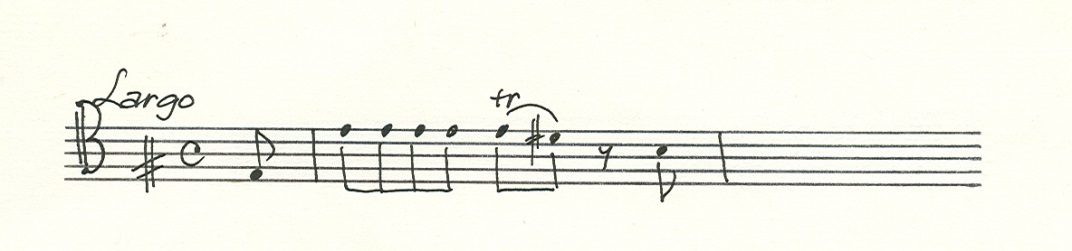  vai                 - H.Ekles Sonāte sol-min.                           vai                       - L.Bokerīni Sonāte La-maž.Nr.1.      vai                      - Ž.Brevāls  Sonāte Sol-maž.c) skaņdarbs pēc izvēles.  a) J.S.Bahs. Divas daļas pēc izvēles no jebkuras svītas              b) K.Davidovs  Skaņdarbi pēc izvēles: Balāde  op.25   vai                                                                         	Valsis  op.41  Nr.2.c) Valsts, kuru pārstāv, skaņdarbs pēc izvēles. III        Viens no koncertiem pēc izvēles:              a)  L.Bokerīni   Koncerts  Re-maž.              b)  J.Haidns      Koncerts  Re-maž.  Hob.VII  b Nr.4              c)  J.Haidns      Koncerts  Do-maž.  Hob.VII  b Nr.5              d)  J.Ivanovs     Koncerts  si-min.              e) K.Davidovs  Koncerts Nr.2  op.14.grupa (16 – 20 gadiem).I.      a) D.Poppers  Viena etīde pēc izvēles:                        Etīde Sol-maž. op.73 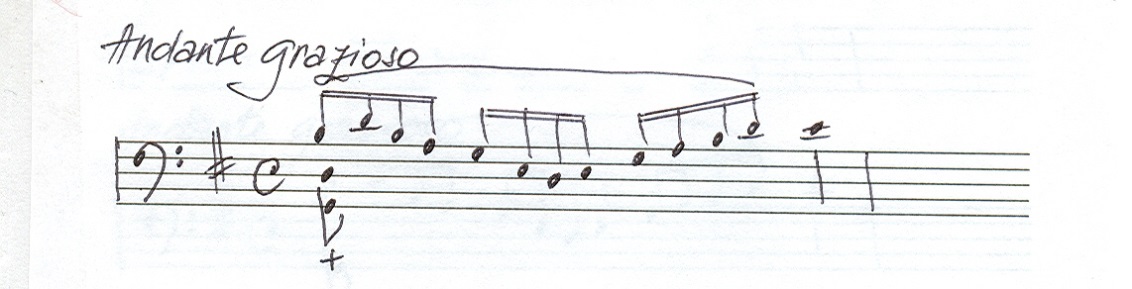 vai                                          Etīde sol-min.  op.73            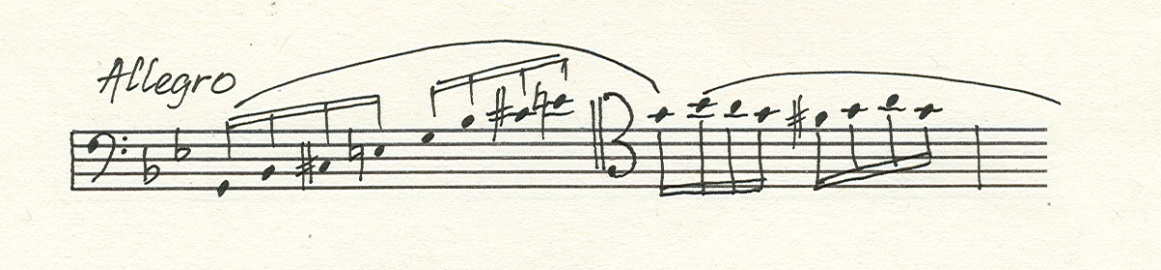 b) Viena no sonātēm pēc izvēles: L.Bokerīni  Sonāte La-maž.Nr.6 vai 						F.Frankērs  Sonāte Mi-maž.        c) K.Davidovs  “Pie strūklakas”  op.20 Nr.2II.      a) J.S.Bahs  Divas daļas pēc izvēles no jebkuras svītas.        b) K.Davidovs Viens pēc izvēles:  Koncerts  Nr.1 si-min.  op.5  I daļa  vai                           	     			     Koncertallegro  op.11.c) valsts, kuru pārstāv, skaņdarbs pēc izvēles. III.     Viens no koncertiem pēc izvēles:J.Haidns. Koncerts  Do-maž. Hob.VII  b: 1	  K.Sen-Sans.  Koncerts  la-min.  op.33.	  c) R.Kalsons. Koncerts	  d) P.Vasks. Koncerts čellam ar orķestri (Schott-vācu izdevums)    C grupa (21 – 27 gadiem).a) D.Poppers  Etīde  fa# -min.  op.73     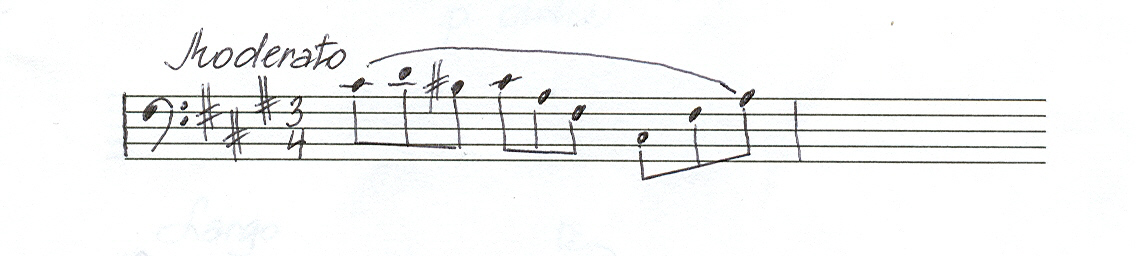 vai          A.Piatti. Kaprīze La b-maž.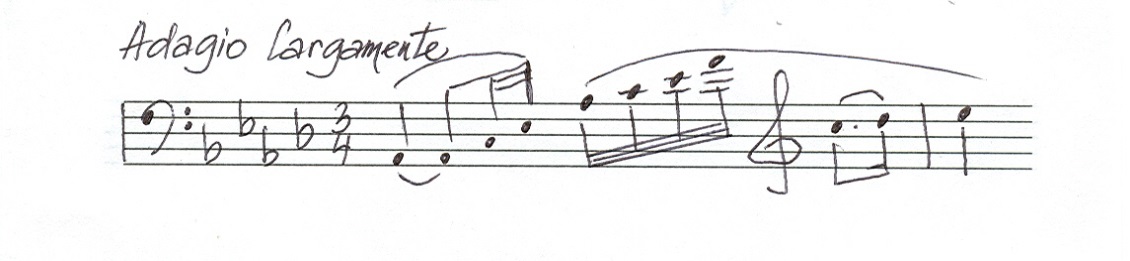 b) Viena no sonātēm pēc izvēles: L.Bokerīni.  Sonāte La- maž. Nr.6,                                          Dž.Valentīni.  Sonāte  Mi-maž.                                          P.Lokatelli.   Sonāte  Re-maž.                                          F.Frankērs.    Sonāte  Mi-maž.      c) K.Davidovs.  Skaņdarbs pēc izvēles:  Humoreska  op.9 Nr.2 vai                                                                     Tarantella   op.9  Nr.3II.   a) J.S.Bahs  I un IV daļa no jebkuras svītas pēc izvēles.       b) L.Bēthovens  Sonāte  Nr.3  La-maž.  I daļa,       vai            Fr.Šūberts   Sonāte  “Arpeggione” I daļa.       c) Virtuozais skaņdarbs pēc izvēles.III.        Koncerts pēc izvēles:         a) P.Čaikovskis  Variācijas par rokoko tēmu (V.Fitcenhāgena                                                                                              redakcija)         b) J.Haidns  Koncerts  Re-maž. Hob VII  b:2 (Žendrona  redakcija)                                                                                       c) D.Šostakovičs   Koncerts Nr.1  op.107  Mi b -maž. (Es-dur)         d) A.Dvoržaks. Koncerts si-min.  Op. 104         e) E.Elgārs. Koncerts mi-min. Op.85.